Муниципальное образование Павловский районКраснодарского краямуниципальное  бюджетное общеобразовательное учреждениесредняя общеобразовательная школа   № 17села КраснопартизанскогоКЛАССНЫЙ ЧАС ПО ПРОФОРИЕНТАЦИИ ДЛЯ УЧАЩИХСЯ 9-11 КЛАССовПО ТЕМЕ: «Я б в рабочие пошел, пусть меня научат!»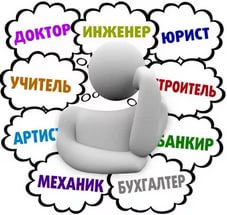 Дата проведения:  12 мая   2017 годВремя проведения: 13ч. 55 мин.Место проведения: МБОУ СОШ № 17 с. КраснопартизанскоеКлассный руководитель 9 классаБойко Наталия Юрьевна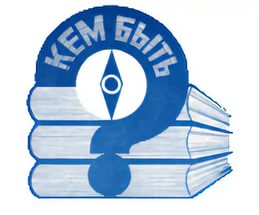 КЛАССНЫЙ ЧАС ПО ПРОФОРИЕНТАЦИИ ДЛЯ УЧАЩИХСЯ 9-11 КЛАССовПО ТЕМЕ: «Я б в рабочие пошел, пусть меня научат!»Эпиграф:                 Истинное сокровище для людей - умение трудитьсяЦель:- оказание действенной помощи учащимся 9-го класса в осознанном выборе профессионального пути.	Задачи:
- формирование у школьников представлений о мире профессий и их требованиях;
- активизация учащихся в подготовке к профессиональному самоопределению;
- вооружение старшеклассников методами самопознания и самовоспитания;
- формирование навыков самоконтроля готовности к профессиональному самоопределению.Ход классного часа.Вступительное слово учителя:Начать классный час я хочу с легенды.«Давным-давно во французском городе Шартре строился большой собор. Троих рабочих, подвозивших на тележках строительный камень, спросили, чем они занимаются. Первый ответил: «Обтёсываю эти проклятые камни, вон какие мозоли на руках набил!» Второй молвил: «Я обтёсываю и вожу камни, зарабатываю на кусок хлеба своей жене и дочкам». А третий сказал с улыбкой: «Я строю прекрасный собор».Занимаясь одной работой, все трое дали различные ответы на заданный вопрос. Почему? …В ответах каждого прозвучало их отношение к труду.Не секрет, что не все люди относятся к своей работе с любовью, получая от труда радость; не каждый испытывает любовь к своей профессии.Как же принять правильное решение, о котором не пришлось бы потом пожалеть?Выбор профессии – один из серьезнейших выборов: его случайность и недостаточная осмысленность потенциально трагичны. Поэтому очень важно правильно изучить себя и свои возможности. Исследования показывают. Что люди, неудовлетворенные своей профессией, не только не добиваются высоких результатов, но и чаще болеют, имеют пониженный фон настроения.Таким образом, принимая решение, необходимо тщательно взвесить все «за» и «против», а не руководствоваться принципом: «все пошли, и я пошел», «так получилось», «захотелось». Для того чтобы этого не случилось с вами, мы сегодня и обсуждаем данную тему.Это очень важный шаг. От этого выбора может зависеть вся дальнейшая жизнь. Выбрать профессию — это не столько выбрать себе работу, сколько выбрать определенный образ жизни. Что же нужно для того, чтобы сделать свой профессиональный выбор? Об этом и не только мы поговорим сегодня…Слово профессия (от лат. profitere – «объявлять своим делом») означает род трудовой деятельности, требующий определённой подготовки и являющийся источником существования.            «Закончить предложения»:  
Люди работают ради…( удовлетворения своих потребностей, ради самовыражения собственного "Я".)
Настоящий труд – это…( это самоотдача и творчество.)
При выборе профессии люди часто не учитывают… (понятия, которые выражаются тремя словами: хочу, могу, надо.  Хочу - своё желание. Могу - свои возможности, способности, знания, состояние здоровья. Надо - потребности рынка труда.)
В любом профессиональном труде самое важное…(знания, и умение их применять на практике.) 
Счастье – это…(. Однажды, на вопрос: "Что же такое счастье?" прозвучал такой ответ: "Счастье - это когда утром с радостью идёшь на работу, а вечером с радостью возвращаешься домой". Значит, одной из составляющих счастья является правильный выбор своей профессии. Эта проблема рано или поздно встаёт перед любым человеком)
В нашей стране принято пользоваться классификацией профессора Е. А. Климова. Его классификация делит все профессии на 5 основных типов:  Человек-природа. Этот профессии, представители которых имеют дело с объектами, явлениями и процессами живой и неживой природы. И, конечно, они хорошо знают животный и растительный мир, почву, воздушную среду — природу. Какие профессии можно отнести в эту группу?Дети отвечают: Ветеринар агроном гидрологЧеловек-техника. Это профессии, которые используют технические устройства. Какие это профессии?…Дети отвечают: Пилот водитель электромонтёр слесарь Человек-человек.Это профессии, которые взаимодействуют с другими людьми. Какие это профессии?… Дети отвечают: учитель врач журналист продавецЧеловек — знаковая системасть профессии, труд в которых направлен на обработку информации, представленной в виде условных знаков, цифр, формул. Какие профессии относятся к этому типу? Дети отвечают: бухгалтер учёные программистыЧеловек-художественный образ. Людей этого типы отличает наличие фантазии, художественного таланта. Какие профессии относятся к этому типу?Дети отвечают: художник, актёр, писатель, дизайнерЧтобы узнать к какому типу ты относишься, можно пройти тесты на нашем сайте на страничке «Профориентация»В каждой профессий есть свои специальности. Специальность – вид занятий в рамках одной профессииУчитель – матки, литры, физрыВрач – хирург, терапевт, окулистА теперь немного поиграемИгра «Отгадай профессию по описанию?»К труженикам этой профессии напрямую относятся слова М. В. Ломоносова: «…в земных недрах пространство, и богато царствует натура…Металлы и минералы сами во двор не придут – требуют глаз и рук для своего прииску». Высокие медицинские требования предъявляются к людям этой профессии, так как в течение всей рабочей смены они вынуждены находится глубоко под землей. (Горняк, шахтер)Само слово прочно закрепилось в нашем лексиконе, хотя пришло оно с Запада. Первоначально слово обозначало умение объезжать лошадей и править ими. В современном английском языке это слово буквально означает «руководство людьми». Функция этой профессии изменяются по мере развития науки, техники, производства. Сегодня – это функции планирования, организации и контроля. Наличие знаний в области управления, экономики, права, психологии и уметь применять их в жизни – вот что требуется от современного специалиста этой профессии. (Менеджер)«Живописать» растениями можно лишь при наличии очень богатого воображения. Представитель этой профессии, начиная работу над созданием единого декоративного ансамбля, только в воображении видит ее результат, квалифицированный работник обладает хорошо развитым глазомером и цветовым зрением. Нужно знать принципы планировки насаждений, внешнее строение растений. Если соцветия обращены вниз, как у лилии, их высаживают на высоких местах; если они обращены вверх (как у ромашки или хризантем) – размещают в низких местах, осматриваемых сверху. Белые, желтые, золотистые, алые цветы высаживают вдали от людных мест, так как они хорошо различаются издали, а синие, фиолетовые только вблизи наиболее посещаемых мест. (Цветовод)Люди этой профессии первыми пребывают на место преступления, они все знают об отпечатках пальцев и о почерке человека. Любой специалист этой профессии знает, что у мужчин длина шага 60-90 см, а у женщин и стариков 50-70; а если длина шага метр и больше, значит, человек бежит. (Криминалист)В настоящее время в России эта профессия завоевала особую популярность. В отличие от европейский стран, у нас в стране получить данную профессию совсем не сложно. А вот во Франции, например, желающих получить эту профессию подвергаются серьезному экзамену. Одним из главных этапов экзамена является психологические испытания. Их задача – установить личные качества испытуемого: степень активности, умение сохранять самообладание и хладнокровие. Путем перекрестных опросов выясняется его воспитанность, обходительность и т.д. Кандидаты пишут обязательное сочинение о своей будущей профессии, по которому экзаменаторы судят об умственный способностях экзаменуемого, уровне его духовной культуры. Последняя подсказка: представитель этой профессии имеет дело с ценностями и деньгами. (Продавец)Игра "Закончить предложения"Люди работают ради…Настоящий труд – это…При выборе профессии люди часто не учитывают…В любом профессиональном труде самое важное…Счастье – это…Учитель: Вы написали всё правильно, а теперь давайте, сравним ваши высказывания с мыслями на эту же тему философов, экономистов, политиков.1. Люди работают ради удовлетворения своих потребностей, ради самовыражения собственного "Я".
2. Настоящий труд – это самоотдача и творчество.
3. При выборе профессии люди часто не учитывают понятия, которые выражаются тремя словами: хочу, могу, надо.А. Хочу - своё желание.
Б. Могу - свои возможности, способности, знания, состояние здоровья.
В. Надо - потребности рынка труда.В любом профессиональном труде самое важное – знания, и умение их применять на практике.Однажды, на вопрос: "Что же такое счастье?" прозвучал такой ответ: "Счастье - это когда утром с радостью идёшь на работу, а вечером с радостью возвращаешься домой". Значит, одной из составляющих счастья является правильный выбор своей профессии. Эта проблема рано или поздно встаёт перед любым человеком.Игра «Самая-самая» Назовите профессии, которые подходят по номинациям«Самая зелёная» - садовод, лесник, цветовод, агроном«Самая сладкая» – кондитер, продавец в кондитерской«Самая денежная» – банкир, модель, спортсмены«Самая детская» – воспитатель, педиатр, учитель«Самая смешная»  – клоун, пародист«Самая общительная» – журналист, продавец, тренер, педагог, тамада«Самая серьёзная» – сапёр, хирург, полиция.А впрочем все остальные, т.к. к своей профессии надо относиться серьёзно, даже, если ты клоун. Иначе не видать успеха в карьере.Игра «Пантомима»Необходимо изобразить профессию, указанную в карточке при помощи жестов и мимики, БЕЗ СЛОВ. Остальные ребята, должны угадать, какую профессию им демонстрируют.Дворник, учитель, швея, парикмахер, водитель, малярВ заключение нашей встречи хочется дать несколько советов тем кто выбирает профессию сегодня.Необходимо узнать не только о радужной стороне профессии, но и о теневой.Выбирая профессию, ты выбираешь и образ жизни.Возьми за правило: мечтать о большом, но радоваться пока малому.Заключительное слово: А закончить классный час мне хотелось бы словами…Народная мудрость гласит: «Чтобы не ошибаться, нужно иметь опыт. Чтобы иметь опыт, нужно ошибаться». Ошибайтесь, но не теряйтесь, пусть ваши ошибки всегда приносят вам положительный опыт!Литература.Дереклеева Н.И. Справочник классного руководителя (5-11классы) .- М.: ВАКО, 2002. – 192с.Сгибнева Е.П. Классные часы в средней школе.- М.: Айрис-пресс,2006.- 160с.Классные часы (беседы, устный журнал, ток-шоу). / авт.-сост. С.В. Шевченко и др. - Волгоград: Учитель, 2006.- 70с.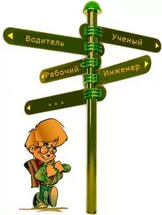 